На основании абзаца третьего пункта 3 Указа Президента Республики Беларусь от 25 июня 2021 г. № 240 «Об административных процедурах, осуществляемых в отношении субъектов хозяйствования», части третьей пункта 7, части пятой пункта 10, пунктов 13 и 14 Положения о порядке выдачи разрешений на специальное водопользование, внесения в них изменений и (или) дополнений, продления срока, прекращения их действия и выдачи дубликатов, а также выдачи заключений о возможности 
добычи заявленных водопользователем объемов подземных вод, утвержденного постановлением Совета Министров Республики Беларусь от 2 марта 2015 г. № 152, пункта 9 Положения о Министерстве природных ресурсов и охраны окружающей среды Республики Беларусь, утвержденного постановлением Совета Министров Республики Беларусь от 20 июня 2013 г. № 503, Министерство природных ресурсов и охраны окружающей среды Республики Беларусь ПОСТАНОВЛЯЕТ:1. Утвердить:Регламент административной процедуры, осуществляемой в отношении субъектов хозяйствования, по подпункту* 6.24.1 «Получение заключения о возможности добычи заявленных водопользователем объемов подземных вод (прилагается);Регламент административной процедуры, осуществляемой в отношении субъектов хозяйствования, по подпункту* 6.32.1 «Получение разрешения на специальное водопользование» (прилагается);Инструкцию о порядке заполнения заявления о выдаче разрешения на специальное водопользование (прилагается).2. Установить формы:заявления о выдаче разрешения на специальное водопользование для граждан согласно приложению 1;заявления о получении заключения о возможности добычи заявленных водопользователем объемов подземных вод для граждан согласно приложению 2;заключения о возможности добычи заявленных водопользователем объемов подземных вод согласно приложению 3;разрешения на специальное водопользование для юридических лиц и индивидуальных предпринимателей согласно приложению 4;разрешения на специальное водопользование для граждан согласно приложению 5;журнала учета разрешений на специальное водопользование согласно приложению 6.3. Признать утратившими силу:постановление Министерства природных ресурсов и охраны окружающей среды Республики Беларусь от 4 мая 2015 г. № 20 «О формах документов для получения разрешения на специальное водопользование»;постановление Министерства природных ресурсов и охраны окружающей среды Республики Беларусь от 17 марта 2017 г. № 10 «О внесении дополнений и изменений в постановление Министерства природных ресурсов и охраны окружающей среды Республики Беларусь от 4 мая 2015 г. № 20»;подпункт 1.8 пункта 1 постановления Министерства природных ресурсов и охраны окружающей среды Республики Беларусь от 25 апреля 2018 г. № 7 «О внесении изменений в некоторые постановления Министерства природных ресурсов и охраны окружающей среды Республики Беларусь»;подпункт 1.2 пункта 1 постановления Министерства природных ресурсов и охраны окружающей среды Республики Беларусь от 14 июня 2021 г. № 12 «Об изменении постановлений Министерства природных ресурсов и охраны окружающей среды Республики Беларусь».4. Настоящее постановление вступает в силу после его официального опубликования.Первый заместитель Министра 		Б.К.ПирштукСОГЛАСОВАНОМинистерство экономикиРеспублики БеларусьМинистерство по налогам и сборамРеспублики БеларусьПриложение 1к постановлениюМинистерства природныхресурсов и охраныокружающей средыРеспублики Беларусь25.03.2022 № 22Форма ___________________________________ (наименование территориального органа ___________________________________Министерства природных ресурсов и ___________________________________ охраны окружающей среды) ___________________________________ (фамилия, собственное имя, ___________________________________отчество (если таковое имеется) ___________________________________гражданина, осуществляющего___________________________________ специальное водопользование)ЗАЯВЛЕНИЕо выдаче разрешения на специальное водопользование для гражданПрошу выдать разрешение на специальное водопользование на срок ___ лет.1. Общие сведения о водопользователе:1.1. дата рождения (ДД.ММ.ГГГГ)_____________________________1.2. идентификационный номер (при наличии) __________________1.3. документ, удостоверяющий личность ______________________номер ____________________, дата выдачи __________________________, наименование (код) государственного органа, выдавшего документ (при наличии) ________________________________________________________1.4. гражданство (подданство) ________________________________1.5. место жительства (место пребывания) ______________________                                                                                           (почтовый индекс, область,________________________________________________________________район, населенный пункт, улица, дом, корпус, квартира, телефон)2. Цели водопользования (нужное подчеркнуть): хозяйственно-питьевые нужды, иные нужды (указать какие)_________________________________________________________________________________________3. Виды специального водопользования (нужное подчеркнуть): добыча подземных вод, изъятие поверхностных вод.4. Источники водоснабжения (нужное подчеркнуть): подземные воды, поверхностный водный объект (река, ручей, канал, озеро, водохранилище, пруд, обводненный карьер, наименование поверхностного водного объекта (если таковое имеется) ______________________________5. Место осуществления специального водопользования __________________________________________________________________________(область, район, сельский (поселковый) совет, наименование населенного пункта)6. Характеристика водозаборных сооружений:6.1. водозаборные сооружения, предназначенные для добычи подземных вод___________________________________________________                       (глубина буровых скважин в метрах, их производительность ________________________________________________________________в куб. м/сутки, сведения о средствах измерений расхода вод (при их наличии))6.2. водозаборные сооружения, предназначенные для изъятия поверхностных вод_______________________________________________                                 (марка насосного оборудования, его производительность ________________________________________________________________      в куб. метрах/сутки, сведения о средствах измерений расхода вод (при их наличии))7. Характеристика объемов водопотребления:ТаблицаНастоящим ______________________________________________                    (фамилия, собственное имя, отчество (если таковое имеется)______________________________________________________________                             гражданина, осуществляющего специальное водопользование)подтверждаю, что информация, представленная в настоящем заявлении, является достоверной и полной.Водопользователь    ___________________   _________________________                                                  (подпись)                               (инициалы, фамилия)__ _________ 20___ г. Приложение 2к постановлению Министерства природных ресурсов и охраны окружающей среды Республики Беларусь 25.03.2022 № 22ФормаРеспубликанское унитарное предприятие «Белорусский государственный геологический центр»___________________________________ (фамилия, собственное имя, ___________________________________ отчество (если таковое имеется) ___________________________________ гражданина, осуществляющего ___________________________________ добычу подземных вод)ЗАЯВЛЕНИЕ
о получении заключения о возможности добычи заявленных водопользователем объемов подземных вод для гражданПрошу выдать заключение о возможности добычи подземных вод с применением водозаборных сооружений, в том числе самоизливающихся буровых скважин, которые эксплуатируются мною на праве собственности, аренды или ином законном основании в объеме _____ (_____) куб. м/сутки (тыс. куб. м/год).1. Общие сведения1.1. дата рождения (ДД.ММ.ГГГГ)_______________________________1.2. документ, удостоверяющий личность ________________________номер ____________________, дата выдачи ______________________, наименование (код) государственного органа, выдавшего документ (при наличии)________________________________________________________1.3. место жительства (место пребывания) ________________________                                                                                            (почтовый индекс,________________________________________________________________                   область, район, населенный пункт, улица, дом, корпус, квартира, телефон)2. Цели добычи подземных вод (нужное подчеркнуть): хозяйственно-питьевые нужды, иные нужды (указать какие)________________________________________________________________________________________3. Место осуществления специального водопользования ___________________________________________________________________________                              (область, район, наименование населенного пункта)4. Характеристика водозаборных сооружений, в том числе самоизливающихся буровых скважин, предназначенных для добычи подземных вод:Таблица Гражданин либо его представитель, уполномоченный в установленном порядке _________________   _______________________                                                                    (подпись)                             (инициалы, фамилия)__ _________ 20___ г.Приложение 3к постановлению Министерства природных ресурсов и охраны окружающей среды Республики Беларусь 25.03.2022 № 22ФормаЗАКЛЮЧЕНИЕ
о возможности добычи заявленных водопользователем объемов подземных вод 1. Сведения о водопользователе:1.1. полное наименование юридического лица в соответствии с уставом, фамилия, собственное имя, отчество (если таковое имеется) гражданина, в том числе индивидуального предпринимателя____________________________________________________________________________1.2. местонахождение юридического лица, место жительства (место пребывания) гражданина, в том числе индивидуального предпринимателя_________________________________________________________________________________________________________________1.3. место осуществления добычи подземных вод _________________________________________________________________________________2. Сведения об утвержденных запасах подземных вод на участках их добычи водопользователем (для юридических лиц, индивидуальных предпринимателей)_______________________________________________________________________________________________________________3. Обобщенные данные о техническом состоянии водозаборных сооружений, предназначенных для добычи подземных вод, в том числе самоизливающихся буровых скважин, которые находятся у водопользователя в собственности, хозяйственном ведении, оперативном управлении, аренде или на ином законном основании:3.1. количество буровых скважин (штук) всего ____________________3.2. сведения о действующих буровых скважинах (номер буровой скважины, ее место нахождения, право пользования недрами) __________________________________________________________________________3.3. сведения о законсервированных буровых скважинах (номер буровой скважины, ее место нахождения, период консервации) _________________________________________________________________________3.4. сведения о подлежащих ликвидации буровых скважинах (номер буровой скважины, ее место нахождения, планируемые сроки ликвидации) ________________________________________________________________________________________________________________________________3.5. сведения о ликвидированных буровых скважинах (номер буровой скважины, ее место нахождения, дата ликвидации) ____________________________________________________________________________________3.6. суммарная производительность действующих буровых скважин ___ (___) куб. м/час (куб. м/сутки).3.7. другое __________________________________________________4. Выводы о возможности добычи подземных вод в объемах, заявленных водопользователем, с указанием расчетного срока добычи____________________________________________________________________5. Рекомендации по эксплуатации буровых скважин, включая мероприятия по охране и рациональному использованию подземных вод, с указанием сроков их реализации __________________________________________________________________________________________________ Срок действия заключения*_________________________________________________________   ___________  ______________________М.П.________________* Определяется в соответствии с частью шестой пункта 10 Положения о порядке выдачи разрешений на специальное водопользование, внесения в них изменений и (или) дополнений, продления срока, прекращения их действия и выдачи дубликатов, а также выдачи заключений о возможности добычи заявленных водопользователем объемов подземных вод, утвержденного постановлением Совета Министров Республики Беларусь от 2 марта 2015 г. 
№ 152.Приложение 4к постановлению Министерства природных ресурсов и охраны окружающей среды Республики Беларусь 25.03.2022 № 22ФормаЛицевая сторонаЭкз. № _________________________________________________________________________(наименование органа, выдавшего разрешение на специальное водопользование)РАЗРЕШЕНИЕна специальное водопользование для юридических лиц и индивидуальных предпринимателейот ___ ____________ 20___ г.                                № _____________Выдано _____________________________________________________________(полное наименование юридического лица в соответствии с уставом,____________________________________________________________________   фамилия, собственное имя, отчество (если таковое имеется) ____________________________________________________________________индивидуального предпринимателя, осуществляющих ____________________________________________________________________специальное водопользование)на основании решения от __ _____________ 20__ г. № ____. Действительно с _______________ 20___ г. по ___ ____________ 20___ г.____________________________________               ________________________М.П.Оборотная сторонаРазрешение на специальное водопользование____________________________________________________________________(краткое наименование водопользователя)1. Сведения о водопользователе:код водопользователя в государственном водном кадастре ____________________________________________________________________учетный номер плательщика ______________________________________основной вид экономической деятельности ______________________________________________________________________________________________наименование и количество обособленных подразделений, в том числе филиалов ________________________________________________________________________________________________________________________________ведомственная принадлежность ___________________________________дата и номер регистрации в Едином государственном регистре юридических лиц и индивидуальных предпринимателей ________________________________________________________________________________________место нахождения водопользователя, телефон ____________________________________________________________________________________________краткое описание основных и вспомогательных видов деятельности водопользователя, проектная мощность (фактическая производительность) _______________________________________________________________________________________________________________________________________2. Характеристика водопользования:2.1. цели водопользования ____________________________________________________________________________________________________________2.2. виды специального водопользования ________________________________________________________________________________________________2.3. источники водоснабжения (приемники сточных вод), наименование речного бассейна, в котором осуществляется специальное водопользование, _______________________________________________________________________2.4. описание схемы водоснабжения и водоотведения, включая оборотное, повторно-последовательное водоснабжение, систему дождевой канализации, ________________________________________________________________________________________________________________________________________3. Характеристика водозаборных сооружений, очистных сооружений сточных вод:3.1. количество и суммарная производительность водозаборных сооружений, предназначенных для изъятия поверхностных вод, _________________________________________________________________________________3.2. количество и производительность водозаборных сооружений, предназначенных для добычи подземных вод (указывается суммарно для отдельно расположенных и не связанных системой водоснабжения буровых скважин, и отдельно по каждому комплексу гидротехнических сооружений и устройств (водозабору))___________________________________________________________________________________________________________________3.3. состав очистных сооружений, их проектная мощность (фактическая производительность) с указанием кодов очистных сооружений по способу очистки ________________________________________________________________________________________________________________________________4. Условия специального водопользования и нормативы допустимых сбросов химических и иных веществ в составе сточных вод: 4.1. в пределах следующих объемов водопотребления и водоотведения (канализации):4.2. при соблюдении нормативов допустимых сбросов химических и иных веществ в составе сточных вод при сбросе в______________________________            (наименование поверхностного____________________________________________________________________водного объекта, географические координаты выпуска сточных вод____________________________________________________________________(в градусах, минутах и секундах)4.3. при удаленности фонового створа на расстоянии _________метров и контрольного створа на расстоянии ___________метров от места выпуска сточных вод, с дальностью транспортирования сточных вод по водоотводящим каналам, каналам мелиоративных систем до места их сброса в поверхностный водный объект________километров;4.4. при соблюдении иных условий специального водопользования _____________________________________________________________________________________________________________________________________________________________________________________________________________________________________________________               ________________________М.П.Приложение 5к постановлениюМинистерства природныхресурсов и охраныокружающей средыРеспублики Беларусь25.03.2022 № 22ФормаЭкз. № ___________________________________________________________________(наименование органа, выдавшего разрешение на специальное водопользование)РАЗРЕШЕНИЕна специальное водопользование для гражданот ___ _________ 20__ г.                                                   № _____________Выдано гражданину _________________________________________                                          (фамилия, собственное имя, отчество (если таковое имеется)на основании решения от ___ __________ 20__ г. №__________ 
и действительно с ___ ____________ 20__ г. по ___ ____________ 20__ г.________________________________________             ________________М.П.___ ____________ 20___ г.                                                 № _____________Срок действия разрешения на специальное водопользование продлен на основании решения от ___ _______ 20__ г. № _________ на ____________                                                                                                        (лет, прописью)__________________________________________   ___________________М.П.___ ____________ 20___ г.                                                  № _____________Оборотная сторонаРазрешение на специальное водопользование______________________________________________________________                 (фамилия, собственное имя, отчество (если таковое имеется) гражданина)1. Сведения о водопользователе:1.1. код водопользователя в государственном водном кадастре ________________________________________________________________1.2. место жительства (место пребывания) водопользователя, телефон ________________________________________________________________2. Характеристика водопользования:2.1. цели водопользования ______________________________________________________________________________________________________2.2. виды специального водопользования __________________________________________________________________________________________2.3. источник водоснабжения, наименование речного бассейна, в котором осуществляется специальное водопользование, ________________________________________________________________________________2.4. место осуществления специального водопользования ____________________________________________________________________________3. Характеристика водозаборных сооружений:3.1. водозаборные сооружения, предназначенные для изъятия поверхностных вод, ______________________________________________________________________________________________________________3.2. водозаборные сооружения, предназначенные для добычи подземных вод, __________________________________________________________________________________________________________________4. Условия осуществления специального водопользования:4.1. в пределах следующих объемов водопотребления:4.2. иные условия специального водопользования _______________________________________________________________________________В разрешение внесены изменения и (или) дополнения на основании решения от ___ ________ 20__ г. № _______________________________________________     ___________________М.П.                                                                                                             Приложение 6к постановлениюМинистерства природныхресурсов и охраныокружающей средыРеспублики Беларусь25.03.2022 № 22ФормаЖУРНАЛ учета разрешений на специальное водопользование(Образец четных страниц формы)(Образец нечетных страниц формы)УТВЕРЖДЕНОПостановление Министерства природных ресурсов и охраны окружающей среды Республики Беларусь25.03.2022 № 22РЕГЛАМЕНТадминистративной процедуры, осуществляемой в отношении субъектов хозяйствования, по подпункту 6.24.1 «Получение заключения о возможности добычи заявленных водопользователем объемов подземных вод»1. Особенности осуществления административной процедуры:1.1. наименование уполномоченного органа (подведомственность административной процедуры) – республиканское унитарное предприятие «Белорусский государственный геологический центр»;1.2. нормативные правовые акты, международные договоры Республики Беларусь, международные правовые акты, содержащие обязательства Республики Беларусь, регулирующие порядок осуществления административной процедуры:Закон Республики Беларусь от 28 октября 2008 г. № 433-З «Об основах административных процедур»;Водный кодекс Республики Беларусь;Указ Президента Республики Беларусь от 25 июня 2021 г. № 240 
«Об административных процедурах, осуществляемых в отношении субъектов хозяйствования»;Положение о порядке выдачи разрешений на специальное водопользование, внесения в них изменений и (или) дополнений, продления срока, прекращения их действия и выдачи дубликатов, а также выдачи заключений о возможности добычи заявленных водопользователем объемов подземных вод, утвержденное постановлением Совета Министров Республики Беларусь от 2 марта 2015 г. № 152;постановление Совета Министров Республики Беларусь 
от 24 сентября 2021 г. № 548 «Об административных процедурах, осуществляемых в отношении субъектов хозяйствования».2. Документы и (или) сведения, необходимые для осуществления административной процедуры, представляемые заинтересованным лицом:При подаче заявления уполномоченный орган вправе потребовать 
от заинтересованного лица документы, предусмотренные в абзацах 
втором - седьмом части первой пункта 2 статьи 15 Закона Республики Беларусь «Об основах административных процедур».3. Сведения о справке или ином документе, выдаваемом (принимаемом, согласовываемом, утверждаемом) уполномоченным органом по результатам осуществления административной процедуры:4. Вид и размер платы, взимаемой при осуществлении административной процедуры, или перечень затрат, связанных с осуществлением административной процедуры: плата за услуги.Перечень затрат:затраты, непосредственно связанные с оказанием услуг (работ) при осуществлении административной процедуры:оплата труда работников, принимающих непосредственное участие в оказании услуг (работ) при осуществлении административной процедуры, обязательные страховые взносы в бюджет государственного внебюджетного фонда социальной защиты населения Республики Беларусь, страховые взносы по обязательному страхованию от несчастных случаев на производстве и профессиональных заболеваний;материалы, используемые при оказании услуг (работ) при осуществлении административной процедуры;иные затраты, непосредственно связанные с оказанием услуг (работ) при осуществлении административной процедуры;прочие затраты, которые не относятся напрямую к затратам, непосредственно связанным с оказанием услуг (работ) при осуществлении административной процедуры:коммунальные услуги;услуги связи;иные услуги сторонних организаций;оплата труда работников, которые не принимают непосредственного участия в оказании услуг (работ) при осуществлении административной процедуры, обязательные страховые взносы в бюджет государственного внебюджетного фонда социальной защиты населения Республики Беларусь, страховые взносы по обязательному страхованию от несчастных случаев на производстве и профессиональных заболеваний;командировочные расходы;транспортные затраты;прочие затраты.5. Порядок подачи (отзыва) административной жалобы: Приложение к Регламенту административной процедуры, осуществляемой в отношении субъектов хозяйствования, по подпункту 6.24.1 «Получение заключения о возможности добычи заявленных водопользователем объемов подземных вод»ФормаРеспубликанское унитарное предприятие «Белорусский государственный геологический центр»___________________________________ (полное наименование юридического лица ___________________________________ или фамилия, собственное имя, ___________________________________ отчество (если таковое имеется) ___________________________________ индивидуального предпринимателя, ___________________________________ осуществляющего добычу подземных вод)ЗАЯВЛЕНИЕ
о получении заключения о возможности добычи заявленных водопользователем объемов подземных вод для юридических лиц и индивидуальных предпринимателейПрошу выдать заключение о возможности добычи подземных вод с применением водозаборных сооружений, в том числе самоизливающихся буровых скважин, которые эксплуатируются нами на праве собственности, хозяйственного ведения, оперативного управления, аренды или ином законном основании в объеме _____ (_____) куб. м/сутки (тыс. куб. м/год), в том числе:пресных ________ (______) куб. м/сутки (тыс. куб. м/год);минеральных ________ (______) куб. м/сутки (тыс. куб. м/год).1. Общие сведенияТаблица 12. Цели добычи подземных вод (пресных и минеральных) в соответствии со статьей 38 Водного кодекса Республики Беларусь _______________________________________________________________3. Характеристика действующих водозаборных сооружений, предназначенных для добычи подземных вод (пресных и минеральных) Таблица 24. Характеристика неэксплуатируемых буровых скважин, пробуренных на территории ведения хозяйственной деятельности водопользователя, и их техническое состояниеТаблица 35. Сведения о проведенных работах по ремонту, реконструкции и ликвидации буровых скважин с момента выдачи предыдущего заключения о возможности добычи заявленных водопользователем объемов подземных вод_____________________________________________________________________________________________________________________________Настоящим __________________________________________________                            (юридическое лицо, индивидуальный предприниматель)подтверждает, что информация, представленная в настоящем заявлении, является достоверной и полной.Руководитель юридического лица    _____________    _________________ (индивидуальный предприниматель)       (подпись)                 (инициалы, фамилия)__ _________ 20___ г.УТВЕРЖДЕНОПостановление Министерства природных ресурсов и охраны окружающей среды Республики Беларусь25.03.2022 № 22РЕГЛАМЕНТадминистративной процедуры, осуществляемой в отношении субъектов хозяйствования, по подпункту 6.32.1 «Получение разрешения на специальное водопользование»1. Особенности осуществления административной процедуры:1.1. наименование уполномоченного органа (подведомственность административной процедуры) – территориальные органы Министерства природных ресурсов и охраны окружающей среды по месту осуществления специального водопользования с учетом части второй пункта 4 Положения о порядке выдачи разрешений на специальное водопользование, внесения в них изменений и (или) дополнений, продления срока, прекращения их действия и выдачи дубликатов, а также выдачи заключений о возможности добычи заявленных водопользователем объемов подземных вод, утвержденного постановлением Совета Министров Республики Беларусь от 2 марта 2015 г. № 152;1.2. нормативные правовые акты, международные договоры Республики Беларусь, международные правовые акты, содержащие обязательства Республики Беларусь, регулирующие порядок осуществления административной процедуры:Закон Республики Беларусь от 28 октября 2008 г. № 433-З «Об основах административных процедур»; Водный кодекс Республики Беларусь;Указ Президента Республики Беларусь от 25 июня 2021 г. № 240 «Об административных процедурах, осуществляемых в отношении субъектов хозяйствования»;Положение о порядке выдачи разрешений на специальное водопользование, внесения в них изменений и (или) дополнений, продления срока, прекращения их действия и выдачи дубликатов, а также выдачи заключений о возможности добычи заявленных водопользователем объемов подземных вод (далее – Положение);постановление Совета Министров Республики Беларусь 
от 24 сентября 2021 г. № 548 «Об административных процедурах, осуществляемых в отношении субъектов хозяйствования»;Инструкция о порядке заполнения заявления о выдаче разрешения на специальное водопользование, утвержденная постановлением Министерства природных ресурсов и охраны окружающей среды Республики Беларусь от 25 марта 2022 г. № 22;1.3. иные имеющиеся особенности осуществления административной процедуры – административная процедура не осуществляется в случаях, указанных в подпунктах 2.1, 2.2 и 2.4 пункта 2 статьи 30 Водного кодекса Республики Беларусь, пункте 3 Положения.2. Документы и (или) сведения, необходимые для осуществления административной процедуры: 2.1. представляемые заинтересованным лицом:При подаче заявления уполномоченный орган вправе потребовать 
от заинтересованного лица документы, предусмотренные в абзацах 
втором - седьмом части первой пункта 2 статьи 15 Закона Республики Беларусь «Об основах административных процедур».2.2. запрашиваемые (получаемые) уполномоченным органом самостоятельно:3. Сведения о справке или ином документе, выдаваемом (принимаемом, согласовываемом, утверждаемом) уполномоченным органом по результатам осуществления административной процедуры:4. Вид и размер платы, взимаемой при осуществлении административной процедуры, или перечень затрат, связанных с осуществлением административной процедуры: государственная пошлина в размере 8 базовых величин. 5. Порядок подачи (отзыва) административной жалобы: Приложение к Регламенту административной процедуры, осуществляемой в отношении субъектов хозяйствования, по подпункту 6.32.1 «Получение разрешения на специальное водопользование»Форма___________________________________ (наименование территориального органа ___________________________________Министерства природных ресурсов и ___________________________________ охраны окружающей среды) ___________________________________ (полное наименование юридического ___________________________________ лица или фамилия, собственное имя, ___________________________________отчество (если таковое имеется) ___________________________________ индивидуального предпринимателя, ___________________________________ осуществляющего специальное___________________________________ водопользование)ЗАЯВЛЕНИЕо выдаче разрешения на специальное водопользование для юридических лиц и индивидуальных предпринимателейПрошу выдать разрешение на специальное водопользование 
на срок __ лет.1. Общие сведенияТаблица 12. Информация о деятельности водопользователя:2.1. краткое описание основных и вспомогательных видов деятельности водопользователя, проектная мощность (фактическая производительность) _____________________________________________________________________________________________________________2.2. перечень производственных процессов, в ходе которых используются водные ресурсы и (или) образуются сточные воды ________________________________________________________________________________________________________________________________3. Цели водопользованияТаблица 24. Описание схемы водоснабжения и водоотведения, включая оборотное, повторно-последовательное водоснабжение, систему дождевой канализации ____________________________________________________________________________________________________________________5. Характеристика водозаборных сооружений, предназначенных для изъятия поверхностных водТаблица 36. Характеристика водозаборных сооружений, предназначенных для добычи подземных вод Таблица 47. Характеристика очистных сооружений сточных вод Таблица 58. Характеристика объемов водопотребления и водоотведенияТаблица 69. Сведения о выпусках сточных вод и местоположении контрольных и фоновых створовТаблица 710. Предлагаемые значения нормативов допустимых сбросов химических и иных веществ в составе сточных вод Таблица 811. Перечень планируемых мероприятий в области охраны и использования вод, в том числе направленных на достижение нормативов допустимых сбросов химических и иных веществ в составе сточных водТаблица 9Настоящим _________________________________________________ 
                                                   (юридическое лицо, индивидуальный предприниматель)подтверждает, что информация, представленная в настоящем заявлении, является достоверной и полной.Руководитель юридического лица     _____________    _________________ (индивидуальный предприниматель)       (подпись)                 (инициалы, фамилия)__ ____________ 20___ г.УТВЕРЖДЕНОПостановление Министерства природных ресурсов и охраны окружающей среды Республики Беларусь 25.03.2022 № 22ИНСТРУКЦИЯо порядке заполнения заявления о выдаче разрешения на специальное водопользование ГЛАВА 1ОБЩИЕ ПОЛОЖЕНИЯ1. Настоящая Инструкция устанавливает порядок заполнения заявления о выдаче разрешения на специальное водопользование (далее – заявление) для юридических лиц, граждан, в том числе индивидуальных предпринимателей.2. Заявление оформляется на бумажном и (или) электронном носителях:юридическими лицами и индивидуальными предпринимателями (далее – водопользователь) по форме, установленной приложением к Регламенту административной процедуры, осуществляемой в отношении субъектов хозяйствования, по подпункту 6.32.1 «Получение разрешения на специальное водопользование», утвержденному постановлением, утвердившим настоящую Инструкцию;гражданином либо его представителем, уполномоченным в установленном порядке, по форме, установленной приложением 1 к постановлению, утвердившему настоящую Инструкцию.3. Все пункты и подпункты формы заявления должны быть заполнены, если настоящей Инструкцией не предусмотрено иное.Указываемая в заявлении информация отражается без сокращений и использования аббревиатур. Сведения указываются по состоянию на 1 января года подачи заявления, если в настоящей Инструкции не указано иное.ГЛАВА 2ПОРЯДОК ЗАПОЛНЕНИЯ ЗАЯВЛЕНИЯ ДЛЯ ЮРИДИЧЕСКИХ ЛИЦ И ИНДИВИДУАЛЬНЫХ ПРЕДПРИНИМАТЕЛЕЙ4. В строке о заполнении заявления указываются полное наименование юридического лица или фамилия, собственное имя, отчество (если таковое имеется) индивидуального предпринимателя, осуществляющего специальное водопользование. В строке «Прошу выдать разрешение на специальное водопользование на срок ___ лет» указывается срок специального водопользования в пределах срока, определяемого в соответствии с пунктом 2 статьи 33 Водного кодекса Республики Беларусь.5. В пункте 1 заявления указываются общие сведения о водопользователе согласно таблице 1 заявления.В пункте 2 таблицы 1 заявления указывается основной вид экономической деятельности согласно общегосударственному классификатору Республики Беларусь ОКРБ 005-2011 «Виды экономической деятельности», утвержденному постановлением Государственного комитета по стандартизации Республики Беларусь 
от 5 декабря 2011 г. № 85.В пункте 7 таблицы 1 заявления указываются данные в соответствии со списочной численностью работников на момент обращения за выдачей разрешения на специальное водопользование.Пункт 9 таблицы 1 заявления заполняется водопользователем, осуществляющим водоснабжение из централизованных систем водоснабжения, прием в централизованные системы водоотведения (канализации) в населенных пунктах, на основании заключенных им договоров на оказание услуг водоснабжения и (или) водоотведения (канализации). В пункте 10 таблицы 1 заявления указываются название аккредитованной лаборатории (центра) и срок аккредитации. В случае, если аккредитованной лаборатории (центра) не имеется, проставляется отметка «отсутствует». В случае, если водопользователь предусматривает создание аккредитованной лаборатории (центра), ставится отметка «планируется создание в 20__ году» с указанием года создания.В пункте 11 таблицы 1 заявления указываются сведения о месте осуществления специального водопользования, которое определяется по фактическому месту расположения применяемых водозаборных сооружений, выпуска сточных вод с указанием наименования административно-территориальной единицы Республики Беларусь (района и населенного пункта (при наличии)) с его принадлежностью к поселковому и сельскому Советам депутатов.В пункте 12 таблицы 1 заявления указывается место нахождения юридического лица в соответствии с его учредительными документами (административно-территориальная единица, населенный пункт, а также дом, квартира или иное помещение, если они имеются), место жительства индивидуального предпринимателя.6. В пункте 2 заявления указывается информация о деятельности водопользователя.В подпункте 2.2 пункта 2 заявления указывается перечень производственных процессов, в ходе которых используются водные ресурсы и (или) образуются сточные воды, на основании проектной документации, технологических нормативов водопользования, технических регламентов, иных технических нормативных правовых актов.7. В пункте 3 заявления указываются сведения о целях водопользования согласно таблице 2 заявления.В графе 2 таблицы 2 заявления указывается цель водопользования в соответствии со статьей 38 Водного кодекса Республики Беларусь, при этом:цель «хозяйственно-питьевые нужды» указывается при использовании воды для питьевых, хозяйственно-бытовых и гигиенических целей, а также на поливку и мытье дорожных покрытий (поливомоечные работы), территорий организаций, насаждений и иных объектов, работу фонтанов;цель «лечебные (курортные, оздоровительные) нужды» указывается при использовании воды санаторно-курортными и оздоровительными организациями для оказания услуг санаторно-курортного лечения, оздоровления и отдыха;цель «нужды сельского хозяйства» указывается при использовании воды для выращивания сельскохозяйственных культур, включая их полив (как в открытом грунте, так и в парниках, оранжереях и теплицах), выращивания и разведения сельскохозяйственных животных, ведения рыбоводства, а также осуществления деятельности в области семеноводства, сортоиспытания, карантина и защиты растений, сохранения и повышения плодородия почв, племенного дела, ветеринарии, мелиорации, механизации сельскохозяйственного производства;цель «нужды промышленности» указывается при использовании воды для производства собственной продукции, а также охлаждения и промывки технологического оборудования, используемого для ее производства, включая процессы увлажнения и парообразования, за исключением технологических расходов воды в системах коммунального водоснабжения населенных пунктов, которые относятся к прочим целям;цель «энергетические (гидроэнергетические и теплоэнергетические) нужды» указывается при использовании воды для производства тепловой и электрической энергии, включая электрификацию сельскохозяйственного производства, с последующей ее реализацией. При использовании вод для выработки тепла и энергии на собственные нужды природопользователя (нужды котельных и иных подобных объектов) указывается цель «нужды промышленности»;цель «иные нужды» указывается при использовании воды на нужды, не указанные в абзацах втором - шестом части второй настоящей части.При наличии нескольких целей водопользования сведения по ним приводятся отдельными строками.В графе 3 таблицы 2 заявления указывается наименование вида специального водопользования согласно подпунктам 1.1 - 1.4 пункта 1 статьи 30 Водного кодекса Республики Беларусь.В графе 4 таблицы 2 заявления указываются источники водоснабжения (приемники сточных вод), а также наименование речного бассейна, в котором осуществляется специальное водопользование.Сведения об источниках водоснабжения (приемниках сточных вод) указываются путем записи в графе нужного обозначения: «подземные воды», «поверхностные воды», «система водоснабжения, водоотведения (канализации) другого юридического лица», «поля фильтрации», «поля подземной фильтрации», «фильтрующие траншеи», «песчано-гравийные фильтры», «земляные накопители», «недра», «водонепроницаемый выгреб», «технологический водный объект». Иные источники водоснабжения (приемники сточных вод) указывать не допускается.Обозначение «подземные воды» применяется в качестве источника водоснабжения при осуществлении добычи подземных вод.Обозначение «поверхностные воды» применяется в качестве источника водоснабжения, при осуществлении изъятия вод из поверхностного водного объекта и (или) в качестве приемника сточных вод, при сбросе сточных вод в поверхностный водный объект, в том числе через водоотводящие каналы, каналы мелиоративных систем. При использовании обозначения «поверхностные воды» в графе 4 таблицы 2 заявления дополнительно указывается классификация поверхностного водного объекта в соответствии со статьей 5 Водного кодекса Республики Беларусь, а также его наименование (если таковое имеется).Обозначение «система водоснабжения, водоотведения (канализации) другого юридического лица» применяется в качестве источника водоснабжения (приемника сточных вод) при получении (отведении) вод через системы водоснабжения, водоотведения (канализации) других юридических лиц. При выборе обозначения «система водоснабжения, водоотведения (канализации) другого юридического лица» в графе 4 таблицы 2 заявления дополнительно указывается наименование юридического лица, оказывающего услуги водоснабжения (водоотведения), а также сведения о качестве потребляемой (отводимой) воды (питьевая, техническая, сточная).Обозначения «поля фильтрации», «поля подземной фильтрации», «фильтрующие траншеи», «песчано-гравийные фильтры», «земляные накопители», «недра», «водонепроницаемый выгреб», «технологический водный объект» применяются в качестве приемника сточных вод при осуществлении сброса сточных вод в окружающую среду.Наименование речного бассейна, в котором осуществляется специальное водопользование, указывается путем записи нужного обозначения: «бассейн реки Днепр», «бассейн реки Неман», «бассейн реки Западная Двина», «бассейн реки Западный Буг», «бассейн реки Припять». Определение речного бассейна, в котором осуществляется специальное водопользование, производится в соответствии с перечнем речных бассейнов в разрезе административно-территориальных единиц Республики Беларусь согласно приложению 1.8. В пункте 4 заявления приводится описание схемы водоснабжения и водоотведения, включая оборотное, повторно-последовательное водоснабжение, систему дождевой канализации.При описании схемы водоснабжения указывается информация о (об):источниках водоснабжения, качестве потребляемой воды и применяемой технологии водоподготовки;структуре схемы водоснабжения с распределением воды по целям водопользования, в том числе на противопожарные нужды;получении воды из системы водоснабжения, водоотведения (канализации) другого юридического лица, включая сведения о его наименовании и документе, на основании которого водопользователю оказываются услуги водоснабжения, а также условиях и целях их осуществления;наличии (применении) систем оборотного и повторного- последовательного водоснабжения с указанием наименования технологического цикла, где такие системы используются;количестве абонентов и потребителей, которым осуществляется передача воды.При описании схемы водоотведения указывается информация о:видах сточных вод, образуемых в результате осуществляемой деятельности;структуре схемы сбора, очистки и отведения сточных вод с указанием приемников сточных вод (при наличии раздельных систем отведения хозяйственно-бытовых, производственных и поверхностных сточных вод информация приводится отдельно по каждой системе);передаче сточных вод в систему водоотведения (канализации) другого юридического лица, включая сведения о его наименовании и документе, на основании которого водопользователю оказываются услуги водоотведения, а также условиях и целях их осуществления, наличии предварительной очистки сточных вод на локальных очистных сооружениях с указанием их состава и метода очистки.9. В пункте 5 заявления указываются сведения о характеристике водозаборных сооружений, предназначенных для изъятия поверхностных вод, согласно таблице 3 в случаях изъятия поверхностных вод с применением водозаборных сооружений.В графе 2 таблицы 3 заявления указывается суммарное количество водозаборных сооружений, предназначенных для изъятия поверхностных вод.В графах 3 и 4 таблицы 3 заявления указываются часовая и суточная суммарная производительность водозаборных сооружений, предназначенных для изъятия поверхностных вод, определяемые в соответствии с проектной документацией или по производительности насосного оборудования, сведения о котором содержатся в технической документации его производителей.В графе 5 таблицы 3 заявления указывается количество средств измерений расхода (объема) вод, установленных для ведения учета изымаемых поверхностных вод.10. В пункте 6 заявления указываются сведения о характеристике водозаборных сооружений, предназначенных для добычи подземных вод, согласно таблице 4 заявления в случаях добычи подземных вод с применением водозаборных сооружений, в том числе самоизливающихся буровых скважин.Сведения о водозаборных сооружениях, предназначенных для добычи подземных вод, заполняются суммарно для отдельно расположенных и не связанных системой водоснабжения буровых скважин и отдельно по каждому комплексу гидротехнических сооружений и устройств (водозабору). Сведения о водозаборных сооружениях, предназначенных для добычи подземных вод, приводятся для пресных и минеральных вод отдельными строками.Заполнение граф 2 - 6 таблицы 4 заявления осуществляется на основании данных, содержащихся в паспортах буровых скважин, а также заключении о возможности добычи заявленных водопользователем объемов подземных вод, выданном республиканским унитарным предприятием «Белорусский государственный геологический центр» в соответствии с подпунктом 6.24.1 пункта 6.24 единого перечня административных процедур, осуществляемых в отношении субъектов хозяйствования.При добыче подземных вод из одной буровой скважины графа 4 таблицы 4 заявления не заполняется.В графе 7 таблицы 4 заявления указывается количество средств измерений расхода (объема) добываемых вод, установленных для учета добываемых подземных вод.11. В пункте 7 заявления указываются сведения о характеристике очистных сооружений сточных вод согласно таблице 5 заявления в случаях сброса сточных вод в окружающую среду с применением гидротехнических сооружений и устройств, в том числе через систему дождевой канализации, и (или) сброса сточных вод в окружающую среду после очистки на сооружениях биологической очистки в естественных условиях (на полях фильтрации, полях подземной фильтрации, в фильтрующих траншеях, песчано-гравийных фильтрах), а также через земляные накопители. При наличии нескольких выпусков сточных вод, оснащенных очистными сооружениями, сведения о характеристике очистных сооружений сточных вод указываются в таблице 5 заявления отдельными строками.В графе 2 таблицы 5 заявления указываются методы очистки сточных вод и коды очистных сооружений по способу очистки. Коды очистных сооружений составляются в формате XXX.NN.R, где XXX - код группы очистных сооружений, NN - код вида очистных сооружений, R - код подгруппы очистных сооружений глубокой очистки (доочистки) согласно приложениям 2 – 4. Код группы очистных сооружений указывается тремя символами. Отсутствие одной из групп механической, биологической или физико-химической очистки обозначается символом «О». Код вида очистных сооружений указывается двумя символами. При наличии вида очистных сооружений физико-химической очистки и биологической очистки необходимо указать две пары символов. Для механической очистки код вида очистных сооружений не указывается.Код подгруппы очистных сооружений глубокой очистки (доочистки) указывается одним символом.В графе 3 таблицы 5 заявления указывается состав очистных сооружений канализации, в том числе дождевой, место выпуска сточных вод. Сведения о составе очистных сооружений канализации должны включать перечень и количество сооружений и устройств, предназначенных для транспортировки, обработки и сброса сточных вод в окружающую среду, предусмотренных технологической схемой очистки сточных вод и обработки осадков. При указании сведений о выпуске сточных вод указывается район, населенный пункт и улица (если в населенном пункте имеется несколько выпусков). В случае, если выпуск сточных вод осуществляется в поверхностный водный объект, указывается его наименование (если таковое имеется) и классификация в соответствии со статьей 5 Водного кодекса Республики Беларусь.В графах 4 и 5 таблицы 5 заявления указываются проектная и фактическая производительность очистных сооружений канализации (расход сточных вод) согласно проектной документации и данным учета сбрасываемых сточных вод в окружающую среду. Для очистных сооружений дождевой канализации значение их производительности (расхода сточных вод) указывается в литрах в секунду.В графе 6 таблицы 5 заявления указываются методы учета сбрасываемых сточных вод в окружающую среду и количество средств измерений расхода (объема) вод. Сведения о методах учета сбрасываемых сточных вод в окружающую среду указываются путем записи в данной графе нужного обозначения: «инструментальными (с применением средств измерений) методами», «неинструментальными (расчетными) методами». Количество средств измерений расхода (объема) вод указывается при выборе обозначения «инструментальными (с применением средств измерений) методами» и включает только средства измерений расхода (объема) вод, установленные для ведения учета сточных вод, сбрасываемых в окружающую среду.12. В пункте 8 заявления указываются сведения о характеристике объемов водопотребления и водоотведения согласно таблице 6 заявления, которые включают объемы добычи (изъятия) вод, получения воды из системы водоснабжения, водоотведения (канализации) другого юридического лица, использования воды на собственные нужды по целям водопользования, передачи воды потребителям, расхода воды в системах оборотного и повторно-последовательного водоснабжения, потерь и неучтенных расходов воды, безвозвратного водопотребления, сброса сточных вод.Данные об объемах водопотребления и водоотведения указываются с точностью до одного знака после запятой.Графы 2 и 3 таблицы 6 заявления заполняется по фактическим значениям, полученным водопользователем по результатам ведения учета добываемых подземных вод, изымаемых поверхностных вод и сточных вод, сбрасываемых в окружающую среду. Заполнение данных граф не производится, если указанные сведения отсутствуют в связи с вводом в эксплуатацию объектов, на которых осуществляется специальное водопользование.Графы 4 и 5 таблицы 6 заявления заполняются:на основании расчета и обоснования предлагаемых объемов водопотребления и водоотведения, выполненных с учетом проектной документации, технологических нормативов водопользования, регламентов и иных технических нормативных правовых актов;в подпункте 1.1 пункта 1 таблицы 6 заявления в соответствии с заключением о возможности добычи заявленных водопользователем объемов подземных вод, выдаваемым республиканским унитарным предприятием «Белорусский государственный геологический центр».При заполнении данных об объемах водопотребления:данные в пункте 1 таблицы 6 заявления должны быть равны сумме данных в подпунктах 1.1 и 1.2 пункта 1 таблицы 6 заявления;при получении воды из разных систем водоснабжения, водоотведения (канализации) данные по ним в пункте 2 таблицы 6 заявления приводятся отдельными строками с указанием наименования лица, оказывающего услуги водоснабжения, водоотведения;в случае нескольких целей водопользования данные в пункте 3 таблицы 6 заявления должны быть равны сумме данных в подпунктах 3.1 - 3.6 пункта 3 таблицы 6 заявления;в подпункте 3.6 пункта 3 таблицы 6 заявления указывается цель водопользования. Организации водопроводно-канализационного хозяйства при заполнении данной строки указывают технологические расходы воды в системах коммунального водоснабжения без учета объема воды, используемой ими на собственные хозяйственно-питьевые нужды и поливку территории, которые необходимо отражать в подпункте 3.1 пункта 3 заявления;сумма данных в пунктах 1 и 2 таблицы 6 заявления должна быть равна сумме данных в пунктах 3, 4 и 7 таблицы 6 заявления;данные в пункте 5 таблицы 6 заявления представляют собой суммарный объем воды, который потребуется водопользователю на осуществление своей хозяйственной деятельности без применения таких систем, определяемый по мощности насосного оборудования, перекачивающего циркуляционную воду в системе оборотного водоснабжения, с учетом количества времени его работы;данные в пункте 6 таблицы 6 заявления представляют собой суммарный объем воды, используемой водопользователем в системах повторно-последовательного водоснабжения на разных этапах производственного процесса;данные в пункте 7 таблицы 6 заявления определяются на основании утвержденных водопользователем расчетов потерь и неучтенных расходов воды;данные в подпункте 7.1 пункта 7 таблицы 6 заявления являются составляющими данными по пункту 7 таблицы 6 заявления и представляют собой объем воды, теряемой в результате ее транспортировки от мест добычи (изъятия) воды до мест использования и (или) передачи;данные в пункте 8 таблицы 6 заявления представляют собой объем воды, входящий в состав производимой продукции (сырья, материалов), расходуемый на испарение, фильтрацию, без возврата ее в окружающую среду в составе сточной воды, в том числе через систему канализации другого лица, и являются составляющими данными по пункту 3 таблицы 6 заявления.При заполнении данных об объемах водоотведения:данные в пункте 9 таблицы 6 заявления должны быть равны сумме данных в подпунктах 9.1 - 9.3 пункта 9 таблицы 6 заявления;при сбросе сточных вод в разные поверхностные водные объекты сведения в пункте 9 таблицы 6 заявления приводятся отдельно по каждому поверхностному водному объекту с указанием его классификации и наименования (если таковое имеется);при сбросе сточных вод в окружающую среду после очистки с применением разных сооружений биологической очистки в естественных условиях (на полях фильтрации, полях подземной фильтрации, в фильтрующих траншеях, песчано-гравийных фильтрах) сведения в пункте 10 таблицы 6 заявления приводятся отдельно по каждому сооружению биологической очистки;при сбросе сточных вод в разные системы водоотведения (канализации) другого юридического лица сведения в пункте 13 таблицы 6 заявления приводятся отдельно по каждой системе водоотведения (канализации) с указанием наименования юридического лица, оказывающего услуги водоотведения, и видов сточных вод.13. В пункте 9 заявления указываются сведения о выпусках сточных вод и местоположении контрольных и фоновых створов согласно 
таблице 7 заявления в случае сбросов сточных вод в поверхностные водные объекты, в том числе через водоотводящие каналы, каналы мелиоративных систем. При наличии нескольких выпусков сточных вод, сведения о них и местоположении контрольных и фоновых створов указываются отдельными строками.В графе 1 таблицы 7 заявления указываются наименование поверхностного водного объекта (если таковое имеется), в который осуществляется сброс сточных вод, географические координаты выпуска сточных вод (в градусах, минутах и секундах). Географические координаты выпуска сточных вод определяются посредством применения географических информационных систем, карт поисковых систем глобальной компьютерной сети Интернет или GPS-навигации.Графа 2 таблицы 7 заявления заполняется водопользователями в случае, если сброс сточных вод в поверхностные водные объекты осуществляется через водоотводящие каналы, каналы мелиоративных систем. Графы 3 и 4 таблицы 7 заявления заполняются в случае, если сброс сточных вод осуществляется непосредственно в поверхностные водные объекты и (или) через водоотводящие каналы, каналы мелиоративных систем с дальностью транспортирования сточных вод до места их сброса в поверхностный водный объект не более 1 км. Сведения о выпусках сточных вод и местоположении контрольных и фоновых створов в таблице 7 заявления должны коррелировать с расчетом нормативов допустимых сбросов химических и иных веществ, прилагаемым к заявлению.14. В пункте 10 заявления указываются предлагаемые значения нормативов допустимых сбросов химических и иных веществ в составе сточных вод согласно таблице 8 заявления в случае сбросов сточных вод в поверхностные водные объекты, в том числе через водоотводящие каналы, каналы мелиоративных систем. При наличии нескольких выпусков сточных вод, предлагаемые значения нормативов допустимых сбросов химических и иных веществ в составе сточных вод указываются отдельными строками по каждому выпуску.Графа 1 таблицы 8 заявления заполняется в соответствии с частью второй пункта 13 настоящей Инструкции.В графе 2 таблицы 8 заявления указывается:наименования химических и иных веществ (показателей качества), включенных в перечень нормируемых загрязняющих веществ в составе сточных вод, установленный постановлением Министерства природных ресурсов и охраны окружающей среды Республики Беларусь от 26 мая 2017 г. № 16 «О нормативах допустимых сбросов химических и иных веществ в составе сточных вод»;единицы величины, которые должны коррелировать с единицами величины нормативов качества воды поверхностных водных объектов, установленных постановлением Министерства природных ресурсов и охраны окружающей среды Республики Беларусь от 30 марта 2015 г. № 13 «Об установлении нормативов качества воды поверхностных водных объектов».Заполнение граф 3-7 таблицы 8 заявления осуществляется на основании расчета нормативов допустимых сбросов химических и иных веществ в составе сточных вод, прилагаемого к заявлению. В случае, если очистка сточных вод не осуществляется, то графа 3 таблицы 8 заявления не заполняется.15. В пункте 11 заявления указывается перечень планируемых мероприятий в области охраны и использования вод, в том числе направленных на достижение нормативов допустимых сбросов химических и иных веществ в составе сточных вод, согласно таблице 9.ГЛАВА 3ПОРЯДОК ЗАПОЛНЕНИЯ ЗАЯВЛЕНИЯ ДЛЯ ГРАЖДАН16. В строке о заполнении заявления указываются фамилия, собственное имя, отчество (если таковое имеется) гражданина, осуществляющего специальное водопользование. В строке «прошу выдать разрешение на специальное водопользование на срок ___ лет» указывается срок специального водопользования в пределах срока, определенного в пункте 16.71 перечня административных процедур, осуществляемых государственными органами и иными организациями по заявлениям граждан, утвержденного Указом Президента Республики Беларусь от 26 апреля 2010 г. № 200 (далее – Перечень).17. Подпункты 1.1 - 1.5 пункта 1 заявления заполняются на основании паспортных данных гражданина. В случае проживания гражданина не по месту жительства (месту пребывания), в подпункте 1.5 пункта 1 дополнительно указывается адрес фактического проживания.18. В пункте 2 заявления указываются сведения о целях водопользования, который заполняется путем подчеркивания нужных обозначений, при этом цель «хозяйственно-питьевые нужды» указывается при использовании воды для питьевых, хозяйственно-бытовых и гигиенических целей.При выборе обозначения «иные нужды» в строке уточняется наименование цели водопользования. При наличии нескольких целей водопользования сведения по ним приводятся отдельными строками.19. В пункте 3 заявления указываются сведения о видах специального водопользования, который заполняется путем подчеркивания нужных обозначений «добыча подземных вод» и (или) «изъятие поверхностных вод».20. В пункте 4 заявления указываются сведения об источниках водоснабжения, который заполняется путем подчеркивания нужных обозначений «подземные воды» и (или) «поверхностный водный объект». При выборе обозначения «поверхностный водный объект» в строке дополнительно указываются:классификация поверхностного водного объекта путем подчеркивания одного из обозначений «река», «ручей», «канал», «озеро», «водохранилище», «пруд» или «обводненный карьер»;наименование поверхностного водного объекта (если таковое имеется) путем соответствующей записи в строке.21. В пункте 5 заявления отражаются сведения о месте осуществления специального водопользования, которое определяется по фактическому месту расположения применяемых водозаборных сооружений, с указанием наименования административно-территориальной единицы Республики Беларусь (района и населенного пункта (при наличии)) с его принадлежностью к поселковому и сельскому Советам депутатов.22. В пункте 6 заявления указываются сведения о характеристике водозаборных сооружений.Подпункт 6.1 пункта 6 заявления заполняется при наличии водозаборных сооружений, предназначенных для добычи подземных вод, в том числе самоизливающихся буровых скважин, на основании данных, содержащихся в паспортах буровых скважин, а также в заключении о возможности добычи заявленных водопользователем объемов подземных вод, выдаваемом республиканским унитарным предприятием «Белорусский государственный геологический центр» в соответствии с пунктом 16.72 Перечня.Подпункт 6.2 пункта 1 заявления заполняется при наличии водозаборных сооружений, предназначенных для изъятия поверхностных вод на основании данных о производительности насосного оборудования, сведения о котором содержатся в технической документации его производителей.При оснащении водозаборных сооружений средствами измерений расхода добываемых (изымаемых) вод указываются их количество и наименование. 23. В пункте 7 заявления указываются сведения о характеристики объемов водопотребления, которые согласно таблице включают объемы добычи (изъятия) вод, использования воды на собственные нужды по целям использования, полученные по данным средств измерений расхода добываемых (изымаемых) вод (при их наличии) или исходя из величины расхода электроэнергии на перекачку воды, времени работы и производительности насосов.Данные об объемах водопотребления указываются с точностью до одного знака после запятой.При заполнении подпункта 2.2 пункта 2 таблицы заявления указывается наименование цели водопользования, которая должна соответствовать записи в пункте 2 заявления.При заполнении данных об объемах водопотребления:данные в пункте 1 таблицы заявления должны быть равны сумме данных в подпунктах 1.1 и 1.2 пункта 1 таблицы заявления;данные в пункте 2 таблицы заявления должны быть равны сумме данных в подпунктах 2.1 и 2.2 пункта 2 таблицы заявления;данные в пункте 1 таблицы должны быть равны данным в пункте 2 таблицы заявления.Приложение 1к Инструкции о порядке заполнения заявления о выдаче разрешения на специальное водопользование ПЕРЕЧЕНЬречных бассейнов в разрезе административно-территориальных единиц Республики БеларусьПриложение 2к Инструкции о порядке заполнения заявления о выдаче разрешения на специальное водопользование Коды групп очистных сооруженийПриложение 3к Инструкции о порядке заполнения заявления о выдаче разрешения на специальное водопользование Коды видов очистных сооруженийПриложение 4к Инструкции о порядке заполнения заявления о выдаче разрешения на специальное водопользование Коды подгруппы очистных сооружений глубокой очистки (доочистки)МIНIСТЭРСТВАПРЫРОДНЫХ РЭСУРСАЎ I АХОВЫ НАВАКОЛЬНАГА АСЯРОДДЗЯРЭСПУБЛIКI БЕЛАРУСЬМIНПРЫРОДЫ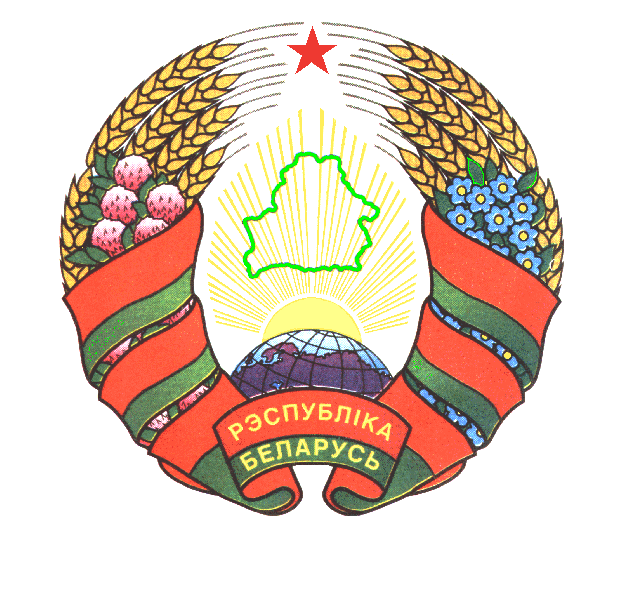 МИНИСТЕРСТВОПРИРОДНЫХ РЕСУРСОВ И ОХРАНЫ ОКРУЖАЮЩЕЙ СРЕДЫРЕСПУБЛИКИ БЕЛАРУСЬМИНПРИРОДЫПАСТАНОВАПОСТАНОВЛЕНИЕ25 марта 2022 г. № 2228 января 2022 г. № 17Опубликовано в НЦПИ 22.04.2022 № 8/37990г. Мiнскг. МинскОб утверждении регламентов административных процедур и иных документов по вопросам специального водопользованияНаименование показателейОбъемы водопотребленияОбъемы водопотребленияНаименование показателейкуб. м/суткитыс. куб. м/год1231. Добыча (изъятие) вод - всегоВ том числе:
1.1. подземных вод1.2. поверхностных вод2. Использование воды на собственные нужды по целям водопользования - всегоВ том числе:
2.1. на хозяйственно-питьевые нуждыиз них подземных вод2.2. на иные нужды (указать какие)из них подземных вод№
п/пНомер буровой скважины, ее место нахождения Номер и дата выдачи документа, удостоверяющего право на земельный участокГлубина буровой скважины, мДебит буровой скважины согласно паспорту, единица величиныПланируемый объем добычи подземных водПланируемый объем добычи подземных вод№
п/пНомер буровой скважины, ее место нахождения Номер и дата выдачи документа, удостоверяющего право на земельный участокГлубина буровой скважины, мДебит буровой скважины согласно паспорту, единица величиныкуб. м/суткитыс. куб. м/год1234567__ ____________ 20__ г.№ __________(должность служащего уполномоченного должностного лица)(подпись)(инициалы, фамилия)(руководитель органа выдачи разрешений на специальное водопользование)                             (инициалы, фамилия)Наименование показателейОбъемы водопотребления и водоотведения (канализации)Объемы водопотребления и водоотведения (канализации)Наименование показателейкуб. м/суткитыс. куб. м/год1231. Добыча (изъятие) вод - всегов том числе:
1.1. подземных водиз них минеральных вод1.2. поверхностных вод2. Получение воды из системы водоснабжения, водоотведения (канализации) другого юридического лица3. Использование воды на собственные нужды (по целям водопользования) - всегов том числе:
3.1. на хозяйственно-питьевые нуждыиз них подземных вод3.2. на лечебные (курортные, оздоровительные) нуждыиз них подземных водв том числе минеральных вод3.3. на нужды сельского хозяйстваиз них подземных водв том числе минеральных вод3.4. на нужды промышленностииз них подземных водв том числе минеральных вод3.5. на энергетические нуждыиз них подземных вод3.6. на иные нужды (указать какие)из них подземных вод4. Передача воды потребителям - всегов том числе подземных вод5. Расход воды в системах оборотного водоснабжения6. Расход воды в системах повторно-последовательного водоснабжения7. Потери и неучтенные расходы воды - всегов том числе при транспортировке8. Безвозвратное водопотребление9. Сброс сточных вод в поверхностные водные объектыиз них:
хозяйственно-бытовых сточных водпроизводственных сточных водповерхностных сточных вод10. Сброс сточных вод в окружающую среду с применением полей фильтрации, полей подземной фильтрации, фильтрующих траншей, песчано-гравийных фильтров11. Сброс сточных вод в окружающую среду через земляные накопители (накопители-регуляторы, шламонакопители, золошлаконакопители, хвостохранилища)12. Сброс сточных вод в недра13. Сброс сточных вод в систему водоотведения (канализации) другого юридического лица14. Сброс сточных вод в водонепроницаемый выгреб15. Сброс сточных вод в технологические водные объектыНаименование химических и иных веществ (показателей качества)Допустимая концентрация загрязняющих веществ в составе сточных вод, сбрасываемых в поверхностный водный объект, единица величиныМаксимально допустимая масса загрязняющих веществ в составе сточных вод, сбрасываемых в поверхностный водный объект, единица величины(руководитель органа выдачи разрешений на специальное водопользование)                             (инициалы, фамилия)(руководитель органа выдачи разрешений на специальное водопользование)                                     (инициалы, фамилия)(руководитель органа выдачи разрешений на специальное водопользование)                                       (инициалы, фамилия)Наименование показателейОбъемы водопотребленияОбъемы водопотребленияНаименование показателейкуб. м/суткитыс. куб. м/год123Добыча (изъятие) вод - всегов том числе:
подземных водповерхностных водИспользование воды на собственные нужды - всегов том числе:
на хозяйственно-питьевые нуждыиз них подземных водна иные нужды из них подземных вод(руководитель органа выдачи разрешений на специальное водопользование)                                       (инициалы, фамилия)№п/пДата поступления заявления о выдаче разрешения на специальное водопользованиеПолучатель разрешения на специальное водопользованиеПолучатель разрешения на специальное водопользованиеДата и результат рассмотрения заявления о выдаче разрешения на специальное водопользование (отметка о выдаче разрешения или отказе в его выдаче)№п/пДата поступления заявления о выдаче разрешения на специальное водопользованиесокращенное наименование водопользователя (юридического лица в соответствии с уставом, фамилия, собственное имя, отчество (если таковое имеется) гражданина, в том числе индивидуального предпринимателя)Место нахождения, место жительства (место пребывания) водопользователя, место осуществления специального водопользованияДата и результат рассмотрения заявления о выдаче разрешения на специальное водопользование (отметка о выдаче разрешения или отказе в его выдаче)12345и далее до конца (линовка через 13 пунктови далее до конца (линовка через 13 пунктови далее до конца (линовка через 13 пунктови далее до конца (линовка через 13 пунктови далее до конца (линовка через 13 пунктовРеквизиты разрешения на специальное водопользованиеРеквизиты разрешения на специальное водопользованиеВиды специального водопользования, цели водопользованияСведения о внесении изменений и (или) дополнений, продлении срока действия, прекращении действия, выдаче дубликатаПодготовлено (фамилия, инициалы должностного лица органа выдачи разрешений)номер решения о выдаче разрешения на специальное водопользованиесрок действияВиды специального водопользования, цели водопользованияСведения о внесении изменений и (или) дополнений, продлении срока действия, прекращении действия, выдаче дубликатаПодготовлено (фамилия, инициалы должностного лица органа выдачи разрешений)678910и далее до конца (линовка через 13 пунктов)и далее до конца (линовка через 13 пунктов)и далее до конца (линовка через 13 пунктов)и далее до конца (линовка через 13 пунктов)и далее до конца (линовка через 13 пунктов)Наименование документа и (или) сведенийТребования, предъявляемые к документу и (или) сведениямФорма и порядок представления документа и (или) сведенийзаявление о получении заключения о возможности добычи заявленных водопользователем объемов подземных вод для юридических лиц и индивидуальных предпринимателейпо форме согласно приложению на бумажном и (или) электронном носителяхв письменной форме:в ходе приема заинтересованного лица;нарочным (курьером);по почте копии паспортов буровых скважин, предназначенных для добычи подземных вод (в случае если заключение о возможности добычи заявленных водопользователем объемов подземных вод выдается впервые)в письменной форме:в ходе приема заинтересованного лица;нарочным (курьером);по почте копии актов, удостоверяющих горный отвод, выданных до 1 июля 2013 г., или документов, удостоверяющих право на земельный участок (при пользовании недрами в соответствии с подпунктом 1.4 пункта 1 статьи 17 Кодекса Республики Беларусь о недрах)в письменной форме:в ходе приема заинтересованного лица;нарочным (курьером);по почте копии актов о консервации горного предприятия, горной выработки, а также подземного сооружения, не связанного с добычей полезных ископаемых (в случае консервации буровых скважин, предназначенных для добычи подземных вод)в письменной форме:в ходе приема заинтересованного лица;нарочным (курьером);по почте копии актов о ликвидации горного предприятия, горной выработки, а также подземного сооружения, не связанного с добычей полезных ископаемых (в случае ликвидации буровых скважин, предназначенных для добычи подземных вод)в письменной форме:в ходе приема заинтересованного лица;нарочным (курьером);по почте платежное поручение (его копия) либо иной документ, подтверждающий внесение платы (за исключением случаев оплаты посредством использования автоматизированной информационной системы единого расчетного и информационного пространства)на бумажном носителев письменной форме:в ходе приема заинтересованного лица;нарочным (курьером);по почте Наименование документаСрок действияФорма представленияЗаключение о возможности добычи заявленных водопользователем объемов подземных вод10 летписьменная Наименование государственного органа (иной организации), рассматривающего административную жалобуФорма подачи (отзыва) административной жалобы (электронная и (или) письменная форма)Министерство природных ресурсов и охраны окружающей среды письменная№ п/пНаименование данныхДанные1231Учетный номер плательщика2Расчетный счет водопользователя, банк, код банка3Основной вид экономической деятельности4Дата и номер регистрации в Едином государственном регистре юридических лиц и индивидуальных предпринимателей5Наличие централизованной системы питьевого водоснабжения6Количество дней эксплуатации буровых скважин в год7Место нахождения юридического лица или место жительства индивидуального предпринимателя 8Телефон, электронный адрес, интернет-сайт (при его наличии)9Сведения, предусмотренные в абзаце девятом части первой пункта 5 статьи 14 Закона Республики Беларусь от 28 октября 2008 г. № 433-З «Об основах административных процедур» (в случае оплаты посредством использования автоматизированной информационной системы единого расчетного и информационного пространства)№
п/пНомер буровой скважины, ее место нахождения Номер и дата выдачи акта, удостоверяющего горный отводГлубина буровой скважины, мДебит буровой скважины согласно паспорту, единица величиныПланируемый объем добычи подземных водПланируемый объем добычи подземных вод№
п/пНомер буровой скважины, ее место нахождения Номер и дата выдачи акта, удостоверяющего горный отводГлубина буровой скважины, мДебит буровой скважины согласно паспорту, единица величиныкуб. м/суткитыс. куб. м/год1234567№
п/пНомер буровой скважины, ее место нахожденияТехническое состояние буровой скважины (исправна, неисправна)Период консервации неэксплуатируемой буровой скважиныПланируемые сроки ликвидации буровой скважины№
п/пНомер буровой скважины, ее место нахожденияТехническое состояние буровой скважины (исправна, неисправна)Период консервации неэксплуатируемой буровой скважиныПланируемые сроки ликвидации буровой скважины12345Наименование документа и (или) сведенийТребования, предъявляемые к документу и (или) сведениямФорма и порядок представления документа и (или) сведенийзаявление о выдаче разрешения на специальное водопользование для юридических лиц и индивидуальных предпринимателей (далее, если не установлено иное – заявление)по форме согласно приложению на бумажном и (или) электронном носителяхв письменной форме:в ходе приема заинтересованного лица;нарочным (курьером);по почте копии заключений государственных экспертиз по проектной документации для вновь возводимых и реконструируемых объектов в случае, если проектные решения предусматривают добычу (изъятие) и (или) сброс сточных вод в окружающую средув письменной форме:в ходе приема заинтересованного лица;нарочным (курьером);по почте утвержденные индивидуальные технологические нормативы водопользования (в случае необходимости их разработки)в письменной форме:в ходе приема заинтересованного лица;нарочным (курьером);по почте расчет нормативов допустимых сбросов химических и иных веществ в составе сточных вод (в случае сброса сточных вод в поверхностные водные объекты)в письменной форме:в ходе приема заинтересованного лица;нарочным (курьером);по почте документ об уплате государственной пошлины за выдачу разрешения на специальное водопользование (за исключением случаев оплаты посредством использования автоматизированной информационной системы единого расчетного и информационного пространства)документ должен соответствовать требованиям, определенным в пункте 6 статьи 287 Налогового кодекса Республики Беларусьв письменной форме:в ходе приема заинтересованного лица;нарочным (курьером);по почте Наименование документа и (или) сведенийНаименование государственного органа, иной организации, у которых запрашиваются (получаются) документ и (или) сведения, либо государственного информационного ресурса (системы), из которого уполномоченному органу должны предоставляться необходимые сведения в автоматическом и (или) автоматизированном режиме посредством общегосударственной автоматизированной информационной системыкопия заключения о возможности добычи заявленных водопользователями объемов подземных вод (в случае добычи подземных вод с применением водозаборных сооружений, в том числе самоизливающихся буровых скважин)Республиканское унитарное предприятие «Белорусский государственный геологический центр»Наименование документаСрок действияФорма представленияРазрешение на специальное водопользованиесрок, указанный в заявлении, в пределах сроков, установленных в пункте 2 статьи 33 Водного кодекса Республики БеларусьписьменнаяНаименование государственного органа (иной организации), рассматривающего административную жалобуФорма подачи (отзыва) административной жалобы (электронная и (или) письменная форма)Министерство природных ресурсов и охраны окружающей среды письменная№
п/пНаименование данныхДанные1231Учетный номер плательщика2Основной вид экономической деятельности3Наименование вышестоящей организации (при ее наличии)4Наименование и количество обособленных подразделений, в том числе филиалов (при их наличии)5Ведомственная принадлежность (при ее наличии)6Дата и номер регистрации в Едином государственном регистре юридических лиц и индивидуальных предпринимателей7Штатная численность работающих – всего,в том числе инженерно-технических работников/рабочих8Количество рабочих дней в году9Численность жителей населенного пункта, подключенных к:системе водоснабжения;системе водоотведения10Наличие аккредитованной испытательной лаборатории (центра)11Место осуществления специального водопользования12Место нахождения, место жительства водопользователя13Телефон, электронный адрес, интернет-сайт (при его наличии)14Сведения, предусмотренные в абзаце девятом части первой пункта 5 статьи 14 Закона Республики Беларусь от 28 октября 2008 г. № 433-З «Об основах административных процедур» (в случае оплаты посредством использования автоматизированной информационной системы единого расчетного и информационного пространства)№ п/пЦельводопользования Видспециального водопользования Источники водоснабжения (приемники сточных вод), наименование речного бассейна, в котором осуществляется специальное водопользование1234№
п/пСведения о водозаборных сооружениях, предназначенных для изъятия поверхностных водСведения о водозаборных сооружениях, предназначенных для изъятия поверхностных водСведения о водозаборных сооружениях, предназначенных для изъятия поверхностных водКоличество средств измерений расхода (объема) вод№
п/пвсегосуммарная производительность суммарная производительность Количество средств измерений расхода (объема) вод№
п/пвсегокуб. м/часкуб. м/суткиКоличество средств измерений расхода (объема) вод12345№ п/пВодозаборные сооружения, предназначенныедля добычи подземных водВодозаборные сооружения, предназначенныедля добычи подземных водВодозаборные сооружения, предназначенныедля добычи подземных водВодозаборные сооружения, предназначенныедля добычи подземных водВодозаборные сооружения, предназначенныедля добычи подземных водКоличество средств измерений расхода (объема) добываемых вод№ п/пвсеготехническое состояниеглубина, мглубина, мсуммарнаяпроизводительность, куб. м/час (куб.м/сутки)Количество средств измерений расхода (объема) добываемых вод№ п/пвсеготехническое состояниеминимальнаямаксимальнаясуммарнаяпроизводительность, куб. м/час (куб.м/сутки)Количество средств измерений расхода (объема) добываемых вод1234567Для добычи пресных вод:Для добычи пресных вод:Для добычи пресных вод:Для добычи пресных вод:Для добычи пресных вод:Для добычи пресных вод:Для добычи пресных вод:Для добычи минеральных вод:Для добычи минеральных вод:Для добычи минеральных вод:Для добычи минеральных вод:Для добычи минеральных вод:Для добычи минеральных вод:Для добычи минеральных вод:№
п/пМетод очистки сточных вод, код очистных сооружений по способу очисткиСостав очистных сооружений канализации, в том числе дождевой, место выпуска сточных водПроизводительность очистных сооружений канализации (расход сточных вод), куб.м/сутки (л/сек)Производительность очистных сооружений канализации (расход сточных вод), куб.м/сутки (л/сек)Методы учета сбрасываемых сточных вод в окружающую среду, количество средств измерений расхода (объема) вод№
п/пМетод очистки сточных вод, код очистных сооружений по способу очисткиСостав очистных сооружений канализации, в том числе дождевой, место выпуска сточных водпроектнаяфактическаяМетоды учета сбрасываемых сточных вод в окружающую среду, количество средств измерений расхода (объема) вод123456Наименование показателейВодопотребление и водоотведениеВодопотребление и водоотведениеВодопотребление и водоотведениеВодопотребление и водоотведениеВодопотребление и водоотведениеНаименование показателейфактическоефактическоефактическоенормативно-расчетноенормативно-расчетноеНаименование показателейкуб. м/суткитыс. куб. м/годкуб. м/суткикуб. м/суткитыс. куб. м/год1234451. Добыча (изъятие) вод - всегоВ том числе:
1.1. подземных водиз них минеральных вод1.2. поверхностных вод2. Получение воды из системы водоснабжения, водоотведения (канализации) другого юридического лица3. Использование воды на собственные нужды по целям водопользования - всегоВ том числе:3.1. на хозяйственно-питьевые нуждыиз них подземных вод3.2. на лечебные (курортные, оздоровительные) нуждыиз них подземных водв том числе минеральных вод3.3. на нужды сельского хозяйстваиз них подземных водв том числе минеральных вод3.4. на нужды промышленностииз них подземных водв том числе минеральных вод3.5. на энергетические (гидроэнергетические и теплоэнергетические) нуждыиз них подземных вод3.6. на иные нужды (указать какие)из них подземных вод4. Передача воды потребителям - всегоВ том числе подземных вод5. Расход воды в системах оборотного водоснабжения6. Расход воды в системах повторно-последовательного водоснабжения7. Потери и неучтенные расходы воды - всего7.1. в том числе при транспортировке8. Безвозвратное водопотребление9. Сброс сточных вод в поверхностные водные объектыИз них:
9.1. хозяйственно-бытовых сточных вод9.2. производственных сточных вод9.3. поверхностных сточных вод10. Сброс сточных вод в окружающую среду с применением полей фильтрации, полей подземной фильтрации, фильтрующих траншей, песчано-гравийных фильтров11. Сброс сточных вод в окружающую среду через земляные накопители (накопители-регуляторы, шламонакопители, золошлаконакопители, хвостохранилища)12. Сброс сточных вод в недра13. Сброс сточных вод в систему водоотведения (канализации) другого юридического лица14. Сброс сточных вод в водонепроницаемый выгреб15. Сброс сточных вод в технологические водные объектыНаименование поверхностного водного объекта (если таковое имеется), в который осуществляется сброс сточных вод, географические координаты выпуска сточных вод (в градусах, минутах и секундах)Дальность транспортирования сточных вод по водоотводящим каналам, каналам мелиоративных систем до места их сброса в поверхностный водный объект, мУдаленность фонового створа относительно выпуска сточных вод, мУдаленность контрольного створа относительно выпуска сточных вод, м1234Наименование поверхностного водного объекта (если такое имеется), в который осуществляется сброс сточных вод, географические координаты выпуска сточных водНаименование химических и веществ (показателей качества), единица величиныКонцентрация загрязняющих веществ в составе сточных водКонцентрация загрязняющих веществ в составе сточных водКонцентрация загрязняющих веществ в составе сточных водРасчетная максимально допустимая масса загрязняющих веществ в составе сточных вод, сбрасываемых в поверхностный водный объект, единица величиныКонцентрация химических и иных веществ (показателей качества) в фоновом створеНаименование поверхностного водного объекта (если такое имеется), в который осуществляется сброс сточных вод, географические координаты выпуска сточных водНаименование химических и веществ (показателей качества), единица величиныдо прохождения через очистные сооружения сточных водна сбросе в поверхностный водный объект на сбросе в поверхностный водный объект Расчетная максимально допустимая масса загрязняющих веществ в составе сточных вод, сбрасываемых в поверхностный водный объект, единица величиныКонцентрация химических и иных веществ (показателей качества) в фоновом створеНаименование поверхностного водного объекта (если такое имеется), в который осуществляется сброс сточных вод, географические координаты выпуска сточных водНаименование химических и веществ (показателей качества), единица величиныфактическаярасчетнаяфактическаяРасчетная максимально допустимая масса загрязняющих веществ в составе сточных вод, сбрасываемых в поверхностный водный объект, единица величиныКонцентрация химических и иных веществ (показателей качества) в фоновом створе1234567№
п/пНаименование планируемого мероприятия в области охраны и использования вод, источник финансированияСроки выполнения мероприятия Цель мероприятияОжидаемый эффект (результат)12345№
п/пНаименование административно-территориальной единицы (район, город)Наименование бассейна рекиНаименование сельсовета12341Брестская областьБрестская областьБрестская область1.1Барановичский районНеман-1.2Берёзовский районПрипять-1.3Брестский районЗападный Буг-1.4Ганцевичский районПрипять-1.5Дрогичинский районЗападный БугАнтопольский сельсовет Брашевичский сельсовет
Именинский сельсовет
Закозельский сельсоветПрипятьиные сельсоветы1.6Жабинковский районЗападный Буг-1.7Ивановский районПрипять-1.8Ивацевичский районПрипятьТелеханский сельсовет
Житлинский сельсовет
Обровский сельсовет
Омельнянский сельсовет
Речковский сельсовет
Святовольский сельсоветНеманиные сельсоветы1.9Каменецкий районЗападный Буг-1.10Кобринский районЗападный Буг-1.11Лунинецкий районПрипять-1.12Ляховичский районПрипятьНачевский сельсоветНеманиные сельсоветы1.13Малоритский районЗападный Буг-1.14Пинский районПрипять-1.15Пружанский районПрипятьМокровский сельсовет
Хоревской сельсоветНеманРужанский сельсовет
Зеленевичский сельсоветЗападный Бугиные сельсоветы1.16Столинский районПрипять-1.17г. БрестЗападный Буг-2Витебская областьВитебская областьВитебская область2.1Бешенковичский районЗападная Двина-2.2Браславский районЗападная Двина-2.3Верхнедвинский районЗападная Двина-2.4Витебский районЗападная Двина-2.5Глубокский районЗападная Двина-2.6Городокский районЗападная Двина-2.7Докшицкий районДнепр, НеманБегомльский сельсовет
Березинский сельсовет Крулевщинский сельсовет Тумиловичский сельсовет
иные сельсоветы2.8Дубровенский районЗападная ДвинаЗастенковский сельсоветДнеприные сельсоветы2.9Лепельский районДнепрДомжерицкий сельсоветЗападная Двинаиные сельсоветы2.10Лиозненский районЗападная Двина-2.11Миорский районЗападная Двина-2.12Оршанский районЗападная ДвинаВысоковский сельсоветДнеприные сельсоветы2.13Полоцкий районЗападная Двина-2.14Поставский районЗападная Двина-2.15Россонский районЗападная Двина-2.16Сенненский районЗападная Двина-2.17Толочинский районЗападная ДвинаВолосовский сельсовет
Серковицкий сельсоветДнеприные сельсоветы2.18Ушачский районДнепрВеликодолецкий сельсоветЗападная Двинаиные сельсоветы2.19Чашникский районЗападная Двина-2.20Шарковщинский районЗападная Двина-2.21Шумилинский районЗападная Двина-2.22г. ВитебскЗападная Двина-3Гомельская областьГомельская областьГомельская область3.1Брагинский районДнепрУгловский сельсоветПрипятьиные сельсоветы3.2Буда-Кошелевский районДнепр-3.3Ветковский районДнепр-3.4Гомельский районДнепр-3.5Добрушский районДнепр-3.6Ельский районПрипять-3.7Житковичский районПрипять-3.8Жлобинский районДнепр-3.9Калинковичский районПрипять-3.10Кормянский районДнепр-3.11Лельчицкий районПрипять-3.12Лоевский районДнепр-3.13Мозырский районПрипять-3.14Наровлянский районПрипять-3.15Октябрьский районПрипять-3.16Петриковский районПрипять-3.17Речицкий районПрипятьЗащёбьевский сельсоветДнеприные сельсоветы3.18Рогачевский районДнепр-3.19Светлогорский районДнепрПаричский сельсовет
Сосновоборский сельсовет Боровиковский сельсовет Красновский сельсовет Осташковичский сельсовет Чирковичский сельсоветПрипятьиные сельсоветы3.20Хойникский районПрипять-3.21Чечерский районДнепр-3.22г. ГомельДнепр-4Гродненская областьГродненская областьГродненская область4.1Берестовицкий районНеман-4.2Волковысский районНеман-4.3Вороновский районНеман-4.4Гродненский районНеман-4.5Дятловский районНеман-4.6Зельвенский районНеман-4.7Ивьевский районНеман-4.8Кореличский районНеман-4.9Лидский районНеман-4.10Мостовский районНеман-4.11Новогрудский районНеман-4.12Островецкий районНеман-4.13Ошмянский районНеман-4.14Свислочский районНеманНезбодичский сельсовет
Свислочский сельсовет
Хоневичский сельсоветЗападный Бугиные сельсоветы4.15Слонимский районНеман-4.16Сморгонский районНеман-4.17Щучинский районНеман-4.18г. ГродноНеман-5Минская областьМинская областьМинская область5.1Березинский районДнепр-5.2Борисовский районДнепр-5.3Вилейский районНеман-5.4Воложинский районНеман-5.5Дзержинский районНеман-5.6Клецкий районПрипять-5.7Копыльский районНеманБобовнянский сельсовет Потейковский сельсовет
Слобода-Кучинский сельсоветПрипятьиные сельсоветы5.8Крупский районЗападная ДвинаХолопеничский сельсовет Октябрьский сельсоветДнеприные сельсоветы5.9Логойский районДнепрБеларучский сельсовет
Гайненский сельсовет
Каменский сельсовет
Логойский сельсовет
Острошицкий сельсовет
Швабский сельсоветНеманиные сельсоветы5.10Любанский районПрипять-5.11Минский районНеман ПрипятьШершунский сельсовет
Крупицкий сельсовет
Михановичский сельсовет Самохваловичский сельсовет
Хатежинский сельсоветДнеприные сельсоветы5.12Молодечненский районНеман-5.13Мядельский районЗападная ДвинаБудславский сельсовет
Княгининский сельсовет
Мядельский сельсовет
Слободской сельсовет
Нарочский сельсоветНеманиные сельсоветы5.14Несвижский районПрипять
НеманЛанский сельсовет
иные сельсоветы5.15Пуховичский районПрипятьНовопольский сельсовет Пережирский сельсовет
Шацкий сельсоветДнеприные сельсоветы5.16Слуцкий районНеманГацуковский сельсоветПрипятьиные сельсоветы5.17Смолевичский районДнепр-5.18Солигорский районПрипять-5.19Стародорожский районПрипять-5.20Столбцовский районНеман-5.21Узденский районПрипятьХотлянский сельсовет
Озерский сельсовет
Дещенский сельсоветНеманиные сельсоветы5.22Червенский районДнепр-5.23г. МинскДнепр-6Могилевская областьМогилевская областьМогилевская область6.1Белыничский районДнепр-6.2Бобруйский районПрипятьГлушанский сельсовет Горбацевичский сельсоветДнеприные сельсоветы6.3Быховский районДнепр-6.4Глусский районПрипять-6.5Горецкий районДнепр-6.6Дрибинский районДнепр-6.7Кировский районДнепр-6.8Климовичский районДнепр-6.9Кличевский районДнепр-6.10Костюковичский районДнепр-6.11Краснопольский районДнепр-6.12Кричевский районДнепр-6.13Круглянский районДнепр-6.14Могилевский районДнепр-6.15Мстиславский районДнепр-6.16Осиповичский районПрипятьПротасевичский сельсовет Дарагановский сельсовет
Дричинский сельсоветДнеприные сельсоветы6.17Славгородский районДнепр-6.18Хотимский районДнепр-6.19Чаусский районДнепр-6.20Чериковский районДнепр-6.21Шкловский районДнепр-6.22г. МогилевДнепр-Код группы очистных сооружений XНаименование группы очистных сооруженийМОчистные сооружения механической очисткиФОчистные сооружения физико-химической очисткиБОчистные сооружения биологической очисткиКод вида очистных сооружений NНаименование вида очистных сооруженийДля очистных сооружений физико-химической очисткиДля очистных сооружений физико-химической очисткиН1Очистные сооружения нейтрализации сточных вод смешениемН2Очистные сооружения нейтрализации сточных вод реагентамиН3Очистные сооружения с обработкой сточных вод на фильтрах-нейтрализаторахК1Очистные сооружения сточных вод реагентной коагуляцииК2Очистные сооружения сточных вод электрокоагуляцииК3Очистные сооружения сточных вод гальванокоагуляцииЖ1Очистные сооружения химического окисления или восстановленияЖ2Очистные сооружения для электрохимического окисления и восстановленияЛ1Очистные сооружения флотации с механическим диспергированием воздухаЛ2Очистные сооружения флотации с выделением воздуха из раствораЛ3Очистные сооружения электрофлотацииР1Иные очистные сооружения физико-химической очисткиДля очистных сооружений биологической очисткиДля очистных сооружений биологической очисткиИ1Очистные сооружения биологической очистки в искусственных условиях с активным иломИ2Очистные сооружения биологической очистки в искусственных условиях на биологических фильтрахИ3Комбинированные очистные сооружения биологической очистки в искусственных условияхЕ1Очистные сооружения биологической очистки в естественных условиях с применением полей фильтрацииЕ2Очистные сооружения биологической очистки в естественных условиях с применением полей подземной фильтрацииЕ3Очистные сооружения биологической очистки в биологических прудах, включая отведение очищенных сточных вод в земляные накопителиЕ4Очистные сооружения биологической очистки в естественных условиях, включающие грунтово-растительные площадкиЕ5Очистные сооружения биологической очистки небольшой производительности, включающие песчано-гравийные фильтры, фильтрующие траншеи, фильтрующие колодцыЕ6Иные сооружения биологической очистки сточных вод в естественных условияхКод подгруппы очистных сооружений RНаименование подгруппы очистных сооруженийГНаличие очистных сооружений глубокой очисткиООтсутствие очистных сооружений глубокой очистки